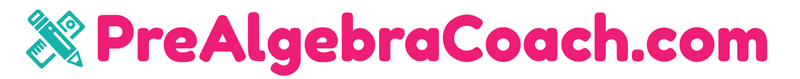 1-6 Adding IntegersDISCLAIMER: These resources are not created or maintained by PrealgebraCoach.com. Links should always be verified before students are allowed to freely click on them.Khan Academyhttps://www.khanacademy.org/math/arithmetic/arith-review-negative-numbers/arith-review-sub-neg-intro/v/adding-and-subtracting-negative-number-exampleshttps://www.khanacademy.org/math/in-sixth-grade-math/integers-india/subtraction-integers-number-line/v/adding-subtracting-negative-numbersAcademic lesson about adding integers.Online Gamehttps://www.ixl.com/math/grade-6/add-and-subtract-integers-input-output-tableshttps://www.ixl.com/math/grade-7/add-and-subtract-integershttps://www.ixl.com/math/grade-7/add-and-subtract-integers-word-problemsA game about adding integers.You Tubehttps://www.youtube.com/watch?v=6-HGg5wS8c0https://www.youtube.com/watch?v=OgBobtcPjC0 Lesson about adding integers.